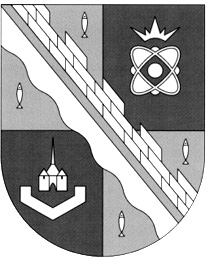 администрация МУНИЦИПАЛЬНОГО ОБРАЗОВАНИЯ                                           СОСНОВОБОРСКИЙ ГОРОДСКОЙ ОКРУГ  ЛЕНИНГРАДСКОЙ ОБЛАСТИПОСТАНОВЛЕНИЕот 29/09/2011 № 1717с изменениями от 14.10.2014 № 2372, от 19.11.2018 № 2507, от 23.01.2019 № 107О мерах по обеспечению устойчивого развития в сфере экономики и финансов муниципального образованияСосновоборский городской округ Ленинградской области 	В соответствии с постановлением Губернатора Ленинградской области от 24.02.2011 № 11-пг «О мерах по обеспечению устойчивого развития в сфере экономики и финансов Ленинградской области», администрация Сосновоборского городского округа  постановляет:	1. Образовать комиссию по обеспечению устойчивого развития в сфере экономики и финансов Сосновоборского городского округа.2. Утвердить Положение о комиссии по обеспечению устойчивого развития в сфере экономики и финансов Сосновоборского городского округа (Приложение № 1).3. Утвердить состав комиссии по обеспечению устойчивого развития в сфере экономики и финансов Сосновоборского городского округа (Приложение № 2).4. Пресс-центру администрации (Арибжанов Р.М.) разместить настоящее постановление на официальном сайте администрации Сосновоборского городского округа.           5. Считать утратившим силу постановление администрации Сосновоборского городского округа от 26.11.2008  № 1635 «О мерах по предотвращению возможных кризисных явлений в сфере экономики и финансов Сосновоборского городского округа» с внесенными изменениями.6. Настоящее постановление вступает в силу со дня подписания.7. Контроль исполнения настоящего постановления оставляю за собой.Глава администрации Сосновоборского городского округа                                                                В.И. ГоликовУТВЕРЖДЕНОпостановлением администрации  Сосновоборского городского округа                                                                                       от   29/09/2011 № 1717     (Приложение № 1)Положениео комиссии по обеспечению устойчивого развитияв сфере экономики и финансов Сосновоборского городского округа1. Общие положения	1.1. Комиссия по обеспечению устойчивого развития в сфере экономики и финансов Сосновоборского городского округа (далее - Комиссия) является постоянно действующим совещательным, экспертным коллегиальным органом администрации муниципального образования Сосновоборский городской округ Ленинградской области, образованным в целях выработки и координации реализации общих решений, направленных на обеспечение устойчивого развития в сфере экономики и финансов Сосновоборского городского округа.1.2. Комиссия образуется взамен ранее действующей  комиссии по предотвращению возможных кризисных явлений в сфере экономики и финансов Сосновоборского городского округа.1.3. Комиссия в своей деятельности руководствуется Конституцией Российской Федерации, Уставом Сосновоборского городского округа, федеральными и областными законами, иными нормативно правовыми актами Российской Федерации, а также настоящим положением.	1.4. Положение о Комиссии и состав Комиссии утверждаются постановлением главы администрации Сосновоборского городского округа.	1.5. К работе Комиссии могут быть привлечены в качестве консультантов и экспертов ученые и представители научных и общественных организаций (далее - организации), представители предпринимательского сообщества.	1.6. Комиссия осуществляет свою деятельность на безвозмездной основе.2. Права КомиссииКомиссия в пределах своей компетенции имеет право:запрашивать в установленном порядке у предприятий и организаций округа и структурных подразделений федеральных и региональных органов государственной власти необходимые материалы и информацию.3. Основные задачи КомиссииОсновными задачами Комиссии являются:в сфере экономики и отдельных отраслей финансового и реального секторов Сосновоборского городского округа:мониторинг ситуации в финансовом секторе и отдельных отраслях экономики;подготовка предложений по определению приоритетных направлений дальнейшего развития отраслей экономики (в том числе выявление основных ограничений их развития);разработка мероприятий по оздоровлению ситуации в финансовом секторе и отдельных отраслях экономики, поддержке отраслей экономики в целях стимулирования производства конкурентоспособных товаров (работ, услуг), предотвращению возможных кризисных ситуаций на рынке труда округа и устранению их последствий;4. Организация деятельности Комиссии:4.1. Заседания Комиссии проводятся по мере необходимости по решению председателя Комиссии.4.2. Повестка дня и порядок работы Комиссии утверждаются председателем Комиссии.4.3. Члены Комиссии имеют право вносить предложения по повестке дня заседания Комиссии, порядку работы Комиссии, а также по внесению изменений в проекты решений Комиссии.4.4. Заседание Комиссии считается правомочным, если на нем присутствуют не менее половины членов Комиссии.4.5. Решения Комиссии принимаются простым большинством голосов присутствующих на заседании членов Комиссии.4.6. Решения Комиссии оформляются протоколом и носят рекомендательный характер.4.7. Протокол заседания Комиссии в десятидневный срок после подписания председателем рассылается членам Комиссии, всем заинтересованным сторонам, а также опубликовывается на официальном сайте города.4.8. Комиссия может принимать решения по результатам письменного опроса членов Комиссии, проведенного по решению председателя Комиссии.4.9. Контроль выполнением решений, принятых на заседании Комиссии, осуществляется председателем Комиссии.    УТВЕРЖДЕНпостановлением администрации  Сосновоборского городского округа                                                                                 от  14/10/2014 № 2372             (Приложение № 2) Составкомиссии по обеспечению устойчивого развитияв сфере экономики и финансов Сосновоборского городского округа	Председатель комиссииГлава администрации Сосновоборского городского округа	Заместители председателя комиссииПервый заместитель главы администрации Председатель комитета финансов	Члены комиссииПредседатель комитета по управлению муниципальным имуществом администрации;Начальник отдела экономического развития администрации;Депутат, делегированный советом депутатов Сосновоборского городского округа;Директор ГКУ ЛО Сосновоборский ЦЗН  (по согласованию);Начальник  ИФНС России по г. Сосновый Бор по Ленинградской области (по согласованию);Председатель территориального объединения профсоюзных организаций города (по согласованию);	Директор Сосновоборского муниципального фонда поддержки малого предпринимательства (по согласованию)	.			Секретарь комиссииЭкономист МКУ «ЦАХО».